Estatutos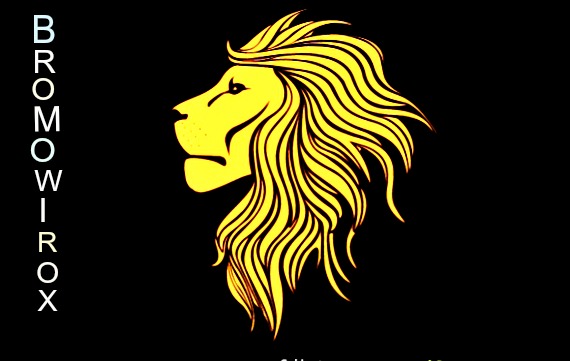 Nos encontramos en Madrid, Orcasitas Fundación Tomillo, Nuestro Gmail es: bromowirox@gmail.comNos vamos a dedicar a la compra y venta de los productos oficiales de Madrid.bromowirox@gmail.comVamos a invertir 10 euros cada uno lo que hace un total de 40 €Deberes:Repartirnos los trabajos de manera equitativa.Aportar todo el mismo capital.Vender los productos que nos envíenDerechos:Repartir los beneficios a partes iguales.Derecho a compartir las ideas con todo el equipo.Derecho a someter todas las decisiones a votación, los votos de los miembros del equipo contaran lo mismoRocío, La Tesorera: Es la encargada de guardar el dinero de la cooperativa.Roxana, La encargada de Marketing: Es la encargada de dar a conocer la cooperativa.Moisés, Secretario: Es el encargado de almacenar la documentación de la cooperativa.William, Presidente: Es el encargado de dirigir al equipo de la cooperativa y que todo valla en orden.Al terminar la actividad de la cooperativa (en Julio) se tendrá que disolver repartiendo los beneficios entre los miembros de la misma.Moisés Quispe X8941674-XEs el encargado de almacenar la      documentación de la cooperativa.Roxana Rentería50502748SEs la encargada de dar a conocer la cooperativa.William IdrovoX8610913-MEs el encargado de dirigir al equipo de la cooperativa y que todo valla en orden.Rocío Arango 02309970BEs la encargada de guardar el dinero de la cooperativa.